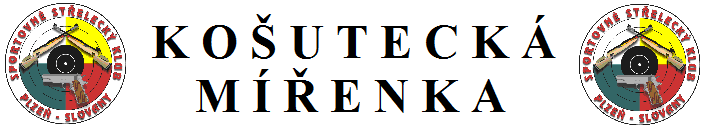 9  .  1 0  .  2 0 2 1DISCIPLINA   :  SP  5  +  30  - MÍŘENÁKATEGORIE  :  SPOLEČNÁSTART : cca 11:00  (PO SKONČENÍ PLZEŇSKÉHO REVOLVERU)STŘELNICE : Plzeň - KošutkaSTARTOVNÉ :              100.KčFUNKCIONÁŘI :          Budou delegováni pořádajícím klubem PODMÍNKY ÚČASTI : Členský průkaz ,Doklad ke zbraniCENY :Věcné ceny dle možností pořadatele minimálně první tři USTANOVENÍ O OBLEČENÍ : Vítáme všechny slušně oblečené střelce. Jak ve   sportovních soupravách,tak i modrých i jiných džínsách atpPŘIHLÁŠKY : tel : 776832828 (Petr Mutinský)                         : email   Pem04@seznam.cz.POJIŠTĚNÍ : Po ukončení smlouvy mezi ČSS a pojišťovnou Kooperativa mimo ČSS Praha startuje každý na vlastní                                          odpovědnost